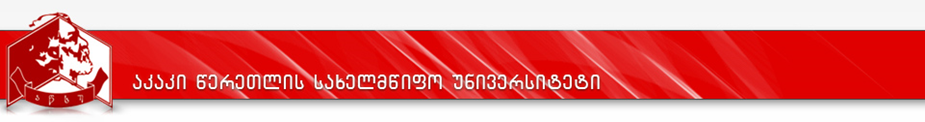 კურიკულუმისწავლის შედეგების რუქადანართი 1სასწავლო გეგმა2017-2019წ.წპროგრამის დასახელება: სატრანსპორტო ლოჯისტიკამისანიჭებელი კვალიფიკაცია: ინჟინერიის მაგისტრი სატრანსპორტო ლოჯისტიკაშიპროგრამის დასახელებაპროგრამის დასახელებასატრანსპორტო ლოჯისტიკა;  Transport Logisticsსატრანსპორტო ლოჯისტიკა;  Transport Logisticsმისანიჭებელიაკადემიურიხარისხი/კვალიფიკაციამისანიჭებელიაკადემიურიხარისხი/კვალიფიკაციაინჟნერიის  მაგისტრი სატრანსპორტო ლოჯისტიკაში; Master of Engineering in Transport Logistics;ინჟნერიის  მაგისტრი სატრანსპორტო ლოჯისტიკაში; Master of Engineering in Transport Logistics;ფაკულტეტის დასახელებაფაკულტეტის დასახელებასაინჟინრო-ტექნიკურისაინჟინრო-ტექნიკურიპროგრამის ხელმძღვანელი/ხელმძღვანელები/კოორდინატორიპროგრამის ხელმძღვანელი/ხელმძღვანელები/კოორდინატორითეიმურაზ კოჩაძე, პროფესორითეიმურაზ კოჩაძე, პროფესორიპროგრამისხანგრძლივობა/მოცულობა (სემესტრი, კრედიტებისრაოდენობა)პროგრამისხანგრძლივობა/მოცულობა (სემესტრი, კრედიტებისრაოდენობა)პროგრამისხანგრძლივობა - 120კრედიტი;სწავლება მიმდინარეობს ოთხ სემესტრში; პროგრამისხანგრძლივობა - 120კრედიტი;სწავლება მიმდინარეობს ოთხ სემესტრში; სწავლებისენასწავლებისენასწავლებისენაქართულიპროგრამისშემუშავებისა და განახლებისთარიღები;პროგრამისშემუშავებისა და განახლებისთარიღები;პროგრამისშემუშავებისა და განახლებისთარიღები;პროგრამაზედაშვებისწინაპირობები (მოთხოვნები)პროგრამაზედაშვებისწინაპირობები (მოთხოვნები)პროგრამაზედაშვებისწინაპირობები (მოთხოვნები)პროგრამაზედაშვებისწინაპირობები (მოთხოვნები)სამაგისტრო პროგრამაზე შემსვლელს  უნდა  გააჩნდეს  ბაკალავრის აკადემიური ხარისხის (ტრანსპორტის, ბიზნესის ადმინისტრირების, ინფორმატიკის და სხვა) დამადასტურებელი სახელმწიფო დოკუმენტი და საქართველოს მოქალაქეებისათვის საერთო სამაგისტრო  გამოცდების ჩაბარების დოკუმენტი, (ან ექვივალენტური დოკუმენტი უცხო ქვეყნის მოქალაქეებისათვის სახელმწიფოებს შორის შესაბამისი ხელშეკრულებების არსებობის შემთხვევაში)  რომელიც ანიჭებს მას უფლებას ჩააბაროს მისაღები გამოცდაარჩეულ სპეციალობაში ნებისმიერი ავტორიზებული უნივერსიტეტის შესაბამის აკრედიტებულ სამაგისტრო პროგრამაზე.სამაგისტრო პროგრამაზე შემსვლელს  უნდა  გააჩნდეს  ბაკალავრის აკადემიური ხარისხის (ტრანსპორტის, ბიზნესის ადმინისტრირების, ინფორმატიკის და სხვა) დამადასტურებელი სახელმწიფო დოკუმენტი და საქართველოს მოქალაქეებისათვის საერთო სამაგისტრო  გამოცდების ჩაბარების დოკუმენტი, (ან ექვივალენტური დოკუმენტი უცხო ქვეყნის მოქალაქეებისათვის სახელმწიფოებს შორის შესაბამისი ხელშეკრულებების არსებობის შემთხვევაში)  რომელიც ანიჭებს მას უფლებას ჩააბაროს მისაღები გამოცდაარჩეულ სპეციალობაში ნებისმიერი ავტორიზებული უნივერსიტეტის შესაბამის აკრედიტებულ სამაგისტრო პროგრამაზე.სამაგისტრო პროგრამაზე შემსვლელს  უნდა  გააჩნდეს  ბაკალავრის აკადემიური ხარისხის (ტრანსპორტის, ბიზნესის ადმინისტრირების, ინფორმატიკის და სხვა) დამადასტურებელი სახელმწიფო დოკუმენტი და საქართველოს მოქალაქეებისათვის საერთო სამაგისტრო  გამოცდების ჩაბარების დოკუმენტი, (ან ექვივალენტური დოკუმენტი უცხო ქვეყნის მოქალაქეებისათვის სახელმწიფოებს შორის შესაბამისი ხელშეკრულებების არსებობის შემთხვევაში)  რომელიც ანიჭებს მას უფლებას ჩააბაროს მისაღები გამოცდაარჩეულ სპეციალობაში ნებისმიერი ავტორიზებული უნივერსიტეტის შესაბამის აკრედიტებულ სამაგისტრო პროგრამაზე.სამაგისტრო პროგრამაზე შემსვლელს  უნდა  გააჩნდეს  ბაკალავრის აკადემიური ხარისხის (ტრანსპორტის, ბიზნესის ადმინისტრირების, ინფორმატიკის და სხვა) დამადასტურებელი სახელმწიფო დოკუმენტი და საქართველოს მოქალაქეებისათვის საერთო სამაგისტრო  გამოცდების ჩაბარების დოკუმენტი, (ან ექვივალენტური დოკუმენტი უცხო ქვეყნის მოქალაქეებისათვის სახელმწიფოებს შორის შესაბამისი ხელშეკრულებების არსებობის შემთხვევაში)  რომელიც ანიჭებს მას უფლებას ჩააბაროს მისაღები გამოცდაარჩეულ სპეციალობაში ნებისმიერი ავტორიზებული უნივერსიტეტის შესაბამის აკრედიტებულ სამაგისტრო პროგრამაზე.პროგრამისმიზნებიპროგრამისმიზნებიპროგრამისმიზნებიპროგრამისმიზნებიპროგრამის ძირითად მიზანს წარმოადგენს სატრანსპორტო სფეროსთვის  ისეთი სპეციალისტის მომზადება, რომელმაც უნდა უზრუნველყოს  გაღრმავებული, ფუნდამენტური და პროფესიული მოთხოვნების შესაბამისი მოღვაწეობატრანსპორტის სფეროში, მათ შორის სამეცნიერო-კვლევითი, საპროექტო, საწარმოო-ტექნოლოგიური, საორგანიზაციო-სამმართველო და პედაგოგიური საქმიანობა.  პროგრამა უზრუნველყოფს სატრანსპორტო ლოჯისტიკაში ინჟინერიის მაგისტრის აკადემიური ხარისხის მქონე სპეციალისტების საბაზო მომზადებას, რომელთა პროფესიული საქმიანობის ძირითად მიზანს წარმოადგენს ახალი ტექნოლოგიების გამოყენებით მიწოდებათა ერთიანი ლოჯისტიკური ჯაჭვის ცალკეული რგოლების უსაფრთხო და მდგრადი ფუნქციონირების უზრუნველყოფა კონკრეტულ ბიზნეს გარემოში.პროგრამის ძირითად მიზანს წარმოადგენს სატრანსპორტო სფეროსთვის  ისეთი სპეციალისტის მომზადება, რომელმაც უნდა უზრუნველყოს  გაღრმავებული, ფუნდამენტური და პროფესიული მოთხოვნების შესაბამისი მოღვაწეობატრანსპორტის სფეროში, მათ შორის სამეცნიერო-კვლევითი, საპროექტო, საწარმოო-ტექნოლოგიური, საორგანიზაციო-სამმართველო და პედაგოგიური საქმიანობა.  პროგრამა უზრუნველყოფს სატრანსპორტო ლოჯისტიკაში ინჟინერიის მაგისტრის აკადემიური ხარისხის მქონე სპეციალისტების საბაზო მომზადებას, რომელთა პროფესიული საქმიანობის ძირითად მიზანს წარმოადგენს ახალი ტექნოლოგიების გამოყენებით მიწოდებათა ერთიანი ლოჯისტიკური ჯაჭვის ცალკეული რგოლების უსაფრთხო და მდგრადი ფუნქციონირების უზრუნველყოფა კონკრეტულ ბიზნეს გარემოში.პროგრამის ძირითად მიზანს წარმოადგენს სატრანსპორტო სფეროსთვის  ისეთი სპეციალისტის მომზადება, რომელმაც უნდა უზრუნველყოს  გაღრმავებული, ფუნდამენტური და პროფესიული მოთხოვნების შესაბამისი მოღვაწეობატრანსპორტის სფეროში, მათ შორის სამეცნიერო-კვლევითი, საპროექტო, საწარმოო-ტექნოლოგიური, საორგანიზაციო-სამმართველო და პედაგოგიური საქმიანობა.  პროგრამა უზრუნველყოფს სატრანსპორტო ლოჯისტიკაში ინჟინერიის მაგისტრის აკადემიური ხარისხის მქონე სპეციალისტების საბაზო მომზადებას, რომელთა პროფესიული საქმიანობის ძირითად მიზანს წარმოადგენს ახალი ტექნოლოგიების გამოყენებით მიწოდებათა ერთიანი ლოჯისტიკური ჯაჭვის ცალკეული რგოლების უსაფრთხო და მდგრადი ფუნქციონირების უზრუნველყოფა კონკრეტულ ბიზნეს გარემოში.პროგრამის ძირითად მიზანს წარმოადგენს სატრანსპორტო სფეროსთვის  ისეთი სპეციალისტის მომზადება, რომელმაც უნდა უზრუნველყოს  გაღრმავებული, ფუნდამენტური და პროფესიული მოთხოვნების შესაბამისი მოღვაწეობატრანსპორტის სფეროში, მათ შორის სამეცნიერო-კვლევითი, საპროექტო, საწარმოო-ტექნოლოგიური, საორგანიზაციო-სამმართველო და პედაგოგიური საქმიანობა.  პროგრამა უზრუნველყოფს სატრანსპორტო ლოჯისტიკაში ინჟინერიის მაგისტრის აკადემიური ხარისხის მქონე სპეციალისტების საბაზო მომზადებას, რომელთა პროფესიული საქმიანობის ძირითად მიზანს წარმოადგენს ახალი ტექნოლოგიების გამოყენებით მიწოდებათა ერთიანი ლოჯისტიკური ჯაჭვის ცალკეული რგოლების უსაფრთხო და მდგრადი ფუნქციონირების უზრუნველყოფა კონკრეტულ ბიზნეს გარემოში.სწავლისშედეგები  ( ზოგადიდადარგობრივიკომპეტენციები)ტრანსპორტის დარგში ინჟინერიის ბაკალავრის აკადემიური ხარისხის მფლობელს შესწევს უნარი გამოიყენოს პროფესიული ცოდნა სატრანსპორტო–ლოჯისტიკური სისტემების მართვის საშუალო და მაღალ დონეებზე  წარმოშობილი პრობლემების გადასაწყვეტად, სხვისი მითითბების გარეშე უხელმძღვანელოს ადამიანთა ცალკეულ ჯგუფებს და აიღოს თავისი წილი პასუხისმგებლობა შესასრულებული სამუშაოს ეფექტურად წარმართვაზე.აქვს ჯგუფთან ერთად სამოღვაწეო სფეროში ექსპერიმენტული-კვლევითი სამუშაოების დაგეგმვის და ჩატარების უნარი; შეუძლია დაკვირვებების პირობების აღწერა და მონიტორინგის შედეგებზე გონივრული დასკვნის გამოტანა სატრანსპორტო-ლოჯისტიკური ცენტრების მოდერნიზაციის და ექსპლუატაციის პროცესში; სატრანსპორტო-ტექნოლოგიური სისტემის ოპერატიული მართვის მეთოდიკის და პროგრამის შემუშავება; სატრანსპორტო სისტემების და ქსელების ფუნქციონირების იმიტაციური და მათემატიკური მოდელების შედგენა და მათი გათვლებით მიღებული გადაწყვეტილებების ტექნიკური დასაბუთება. სწავლისშედეგები  ( ზოგადიდადარგობრივიკომპეტენციები)ტრანსპორტის დარგში ინჟინერიის ბაკალავრის აკადემიური ხარისხის მფლობელს შესწევს უნარი გამოიყენოს პროფესიული ცოდნა სატრანსპორტო–ლოჯისტიკური სისტემების მართვის საშუალო და მაღალ დონეებზე  წარმოშობილი პრობლემების გადასაწყვეტად, სხვისი მითითბების გარეშე უხელმძღვანელოს ადამიანთა ცალკეულ ჯგუფებს და აიღოს თავისი წილი პასუხისმგებლობა შესასრულებული სამუშაოს ეფექტურად წარმართვაზე.აქვს ჯგუფთან ერთად სამოღვაწეო სფეროში ექსპერიმენტული-კვლევითი სამუშაოების დაგეგმვის და ჩატარების უნარი; შეუძლია დაკვირვებების პირობების აღწერა და მონიტორინგის შედეგებზე გონივრული დასკვნის გამოტანა სატრანსპორტო-ლოჯისტიკური ცენტრების მოდერნიზაციის და ექსპლუატაციის პროცესში; სატრანსპორტო-ტექნოლოგიური სისტემის ოპერატიული მართვის მეთოდიკის და პროგრამის შემუშავება; სატრანსპორტო სისტემების და ქსელების ფუნქციონირების იმიტაციური და მათემატიკური მოდელების შედგენა და მათი გათვლებით მიღებული გადაწყვეტილებების ტექნიკური დასაბუთება. სწავლისშედეგები  ( ზოგადიდადარგობრივიკომპეტენციები)ტრანსპორტის დარგში ინჟინერიის ბაკალავრის აკადემიური ხარისხის მფლობელს შესწევს უნარი გამოიყენოს პროფესიული ცოდნა სატრანსპორტო–ლოჯისტიკური სისტემების მართვის საშუალო და მაღალ დონეებზე  წარმოშობილი პრობლემების გადასაწყვეტად, სხვისი მითითბების გარეშე უხელმძღვანელოს ადამიანთა ცალკეულ ჯგუფებს და აიღოს თავისი წილი პასუხისმგებლობა შესასრულებული სამუშაოს ეფექტურად წარმართვაზე.აქვს ჯგუფთან ერთად სამოღვაწეო სფეროში ექსპერიმენტული-კვლევითი სამუშაოების დაგეგმვის და ჩატარების უნარი; შეუძლია დაკვირვებების პირობების აღწერა და მონიტორინგის შედეგებზე გონივრული დასკვნის გამოტანა სატრანსპორტო-ლოჯისტიკური ცენტრების მოდერნიზაციის და ექსპლუატაციის პროცესში; სატრანსპორტო-ტექნოლოგიური სისტემის ოპერატიული მართვის მეთოდიკის და პროგრამის შემუშავება; სატრანსპორტო სისტემების და ქსელების ფუნქციონირების იმიტაციური და მათემატიკური მოდელების შედგენა და მათი გათვლებით მიღებული გადაწყვეტილებების ტექნიკური დასაბუთება. სწავლისშედეგები  ( ზოგადიდადარგობრივიკომპეტენციები)ტრანსპორტის დარგში ინჟინერიის ბაკალავრის აკადემიური ხარისხის მფლობელს შესწევს უნარი გამოიყენოს პროფესიული ცოდნა სატრანსპორტო–ლოჯისტიკური სისტემების მართვის საშუალო და მაღალ დონეებზე  წარმოშობილი პრობლემების გადასაწყვეტად, სხვისი მითითბების გარეშე უხელმძღვანელოს ადამიანთა ცალკეულ ჯგუფებს და აიღოს თავისი წილი პასუხისმგებლობა შესასრულებული სამუშაოს ეფექტურად წარმართვაზე.აქვს ჯგუფთან ერთად სამოღვაწეო სფეროში ექსპერიმენტული-კვლევითი სამუშაოების დაგეგმვის და ჩატარების უნარი; შეუძლია დაკვირვებების პირობების აღწერა და მონიტორინგის შედეგებზე გონივრული დასკვნის გამოტანა სატრანსპორტო-ლოჯისტიკური ცენტრების მოდერნიზაციის და ექსპლუატაციის პროცესში; სატრანსპორტო-ტექნოლოგიური სისტემის ოპერატიული მართვის მეთოდიკის და პროგრამის შემუშავება; სატრანსპორტო სისტემების და ქსელების ფუნქციონირების იმიტაციური და მათემატიკური მოდელების შედგენა და მათი გათვლებით მიღებული გადაწყვეტილებების ტექნიკური დასაბუთება. ცოდნა და გაცნობიერებაფლობს სატრანსპორტო–ლოჯისტიკურ სისტემებში მიმდინარე სოციალურ–ეკონომიკური და ორგანიზაციული პროცესების განვითარების პროგნოზირებისა და მათი მდგომარეობის შეფასების მეთოდებს სატრანსპორტო მომსახურების ბაზრის მონაწილეთა ეკონომიკური, სოციალური და ორგანიზაციული განვითარების პოტენციურ შესაძლებლობათა გათვალისწინებით.აქვს უნარი საპროექტო საქმიანობისადმი პროფესიულ სფერო-ში, იცის მიწოდებათა ერთიანი  ჯაჭვის ლოჯისტიკური მენეჯმენტის პრინციპები, რომლებსაც წარმატებით იყენებს სატრანსპორტო გადაზიდვების ორგანიზაციის და მართვის სფეროში წარმოშობილი პრობლემების გადასაწყვეტად.კარგად ფლობს ინტელექტუალური სატრანსპორტო სისტემების აგების და მართვის პრინციპებსფლობს სატრანსპორტო–ლოჯისტიკურ სისტემებში მიმდინარე სოციალურ–ეკონომიკური და ორგანიზაციული პროცესების განვითარების პროგნოზირებისა და მათი მდგომარეობის შეფასების მეთოდებს სატრანსპორტო მომსახურების ბაზრის მონაწილეთა ეკონომიკური, სოციალური და ორგანიზაციული განვითარების პოტენციურ შესაძლებლობათა გათვალისწინებით.აქვს უნარი საპროექტო საქმიანობისადმი პროფესიულ სფერო-ში, იცის მიწოდებათა ერთიანი  ჯაჭვის ლოჯისტიკური მენეჯმენტის პრინციპები, რომლებსაც წარმატებით იყენებს სატრანსპორტო გადაზიდვების ორგანიზაციის და მართვის სფეროში წარმოშობილი პრობლემების გადასაწყვეტად.კარგად ფლობს ინტელექტუალური სატრანსპორტო სისტემების აგების და მართვის პრინციპებსფლობს სატრანსპორტო–ლოჯისტიკურ სისტემებში მიმდინარე სოციალურ–ეკონომიკური და ორგანიზაციული პროცესების განვითარების პროგნოზირებისა და მათი მდგომარეობის შეფასების მეთოდებს სატრანსპორტო მომსახურების ბაზრის მონაწილეთა ეკონომიკური, სოციალური და ორგანიზაციული განვითარების პოტენციურ შესაძლებლობათა გათვალისწინებით.აქვს უნარი საპროექტო საქმიანობისადმი პროფესიულ სფერო-ში, იცის მიწოდებათა ერთიანი  ჯაჭვის ლოჯისტიკური მენეჯმენტის პრინციპები, რომლებსაც წარმატებით იყენებს სატრანსპორტო გადაზიდვების ორგანიზაციის და მართვის სფეროში წარმოშობილი პრობლემების გადასაწყვეტად.კარგად ფლობს ინტელექტუალური სატრანსპორტო სისტემების აგების და მართვის პრინციპებსცოდნის პრაქტიკაში გამოყენების უნარიშესწევს უნარი მეცნიერულად გააანალიზოს ტრანსპორტის სფეროს პროცესები და პრობლემები, შეუძლია გამოიყენოს შესწავლილ  მეცნიერებათა მეთოდები პროფესიული საქმიანობის სხვადასხვა დონეზე სატრანსპორტო მომსახურების მაღალი ხარისხის და ეფექტურობის მისაღწევად. ესმის ბუნების შემეცნების თანამედროვე მეცნიერული მეთოდების შესაძლებლობები და ფლობს მათ იმ დონეზე, რაც საჭიროა პროფესიული ფუნქციების შესრულების პროცესში წარმოქმნილი პრაქტიკულ–სამეცნიერო შინაარსის მქონე ამოცანების გადასაწყვეტად. შეუძლია დამოუკიდებლად ააგოს და გამოიყენოს მოდელები ტექნიკურ–ინტელექტუალურ სისტემებში მიმდინარე სხვადასხვა მოვლენათა აღსაწერად და პროგნოზირებისათვის, განახორციელოს მათი ხრისხობრივი და რაოდენობრივი ანალიზი.ფლობს ინფორმაციის მოძიების, შეკრების, სისტემატიზაციისა და გამოყენების ჩვევბს, პრაქტიკულად გამოიყენებს კომპიუტერული ტექნიკის და კომუნიკაციის თანამედროვე საშუალებებს სამუშაოთა ორგანიზაციის პროცესში.შესწევს უნარი მეცნიერულად გააანალიზოს ტრანსპორტის სფეროს პროცესები და პრობლემები, შეუძლია გამოიყენოს შესწავლილ  მეცნიერებათა მეთოდები პროფესიული საქმიანობის სხვადასხვა დონეზე სატრანსპორტო მომსახურების მაღალი ხარისხის და ეფექტურობის მისაღწევად. ესმის ბუნების შემეცნების თანამედროვე მეცნიერული მეთოდების შესაძლებლობები და ფლობს მათ იმ დონეზე, რაც საჭიროა პროფესიული ფუნქციების შესრულების პროცესში წარმოქმნილი პრაქტიკულ–სამეცნიერო შინაარსის მქონე ამოცანების გადასაწყვეტად. შეუძლია დამოუკიდებლად ააგოს და გამოიყენოს მოდელები ტექნიკურ–ინტელექტუალურ სისტემებში მიმდინარე სხვადასხვა მოვლენათა აღსაწერად და პროგნოზირებისათვის, განახორციელოს მათი ხრისხობრივი და რაოდენობრივი ანალიზი.ფლობს ინფორმაციის მოძიების, შეკრების, სისტემატიზაციისა და გამოყენების ჩვევბს, პრაქტიკულად გამოიყენებს კომპიუტერული ტექნიკის და კომუნიკაციის თანამედროვე საშუალებებს სამუშაოთა ორგანიზაციის პროცესში.შესწევს უნარი მეცნიერულად გააანალიზოს ტრანსპორტის სფეროს პროცესები და პრობლემები, შეუძლია გამოიყენოს შესწავლილ  მეცნიერებათა მეთოდები პროფესიული საქმიანობის სხვადასხვა დონეზე სატრანსპორტო მომსახურების მაღალი ხარისხის და ეფექტურობის მისაღწევად. ესმის ბუნების შემეცნების თანამედროვე მეცნიერული მეთოდების შესაძლებლობები და ფლობს მათ იმ დონეზე, რაც საჭიროა პროფესიული ფუნქციების შესრულების პროცესში წარმოქმნილი პრაქტიკულ–სამეცნიერო შინაარსის მქონე ამოცანების გადასაწყვეტად. შეუძლია დამოუკიდებლად ააგოს და გამოიყენოს მოდელები ტექნიკურ–ინტელექტუალურ სისტემებში მიმდინარე სხვადასხვა მოვლენათა აღსაწერად და პროგნოზირებისათვის, განახორციელოს მათი ხრისხობრივი და რაოდენობრივი ანალიზი.ფლობს ინფორმაციის მოძიების, შეკრების, სისტემატიზაციისა და გამოყენების ჩვევბს, პრაქტიკულად გამოიყენებს კომპიუტერული ტექნიკის და კომუნიკაციის თანამედროვე საშუალებებს სამუშაოთა ორგანიზაციის პროცესში.დასკვნის უნარიუნარი აქვს იპოვოს რთულ ამოცანათა გონივრულად და სწრაფად გადაწყვეტის გზები; უახლესი კვლევების კრიტიკული ანალიზის საფუძველზე , მაშინაც კი თუ განიცდის ინფორმაციის სიმწირეს,   ინოვაციური სინთეზით ძალუძს დასაბუთებული დასკვნების ჩამოყალიბება და  არასტანდარტული პრობლემების მოგვარება.     შეუძლია დაამუშაოს სამმართველო გადაწყვეტილებათა ვარიანტები და შეარჩიოს ოპტიმალური არჩევანი გამომდინარე სატრანსპორტო გადაზიდვების სოციალურ–ეკონომიკური ეფექტიანობისა და ეკოლოგიური უსაფრთხოების კრიტერიუმიდან.უნარი აქვს იპოვოს რთულ ამოცანათა გონივრულად და სწრაფად გადაწყვეტის გზები; უახლესი კვლევების კრიტიკული ანალიზის საფუძველზე , მაშინაც კი თუ განიცდის ინფორმაციის სიმწირეს,   ინოვაციური სინთეზით ძალუძს დასაბუთებული დასკვნების ჩამოყალიბება და  არასტანდარტული პრობლემების მოგვარება.     შეუძლია დაამუშაოს სამმართველო გადაწყვეტილებათა ვარიანტები და შეარჩიოს ოპტიმალური არჩევანი გამომდინარე სატრანსპორტო გადაზიდვების სოციალურ–ეკონომიკური ეფექტიანობისა და ეკოლოგიური უსაფრთხოების კრიტერიუმიდან.უნარი აქვს იპოვოს რთულ ამოცანათა გონივრულად და სწრაფად გადაწყვეტის გზები; უახლესი კვლევების კრიტიკული ანალიზის საფუძველზე , მაშინაც კი თუ განიცდის ინფორმაციის სიმწირეს,   ინოვაციური სინთეზით ძალუძს დასაბუთებული დასკვნების ჩამოყალიბება და  არასტანდარტული პრობლემების მოგვარება.     შეუძლია დაამუშაოს სამმართველო გადაწყვეტილებათა ვარიანტები და შეარჩიოს ოპტიმალური არჩევანი გამომდინარე სატრანსპორტო გადაზიდვების სოციალურ–ეკონომიკური ეფექტიანობისა და ეკოლოგიური უსაფრთხოების კრიტერიუმიდან.კომუნიკაციის უნარიდაუფლებულია ანალიტიკური აზროვნების კულტურას, იცის მისი ზოგადი კანონები, შეუძლია წერილობით და ზეპირ მეტყველებაში სწორად /ლოგიკურად/ ჩამოაყალიბოს მისი შედეგები. ყოველდღიურ საქმიანობაში განუხრელად ზრუნავს აკადემიური პატიოსნების ზოგადსაკაცობრიო პრინციპების დაცვასა და მათ საზოგადოებაში დამკვიდრებაზე.აქვს უნარი მეცნიერულ  საფუძველზე მოაწყოს თავისი შრომა, ფლობს მის პროფესიულ საქმიანობაში გამოყენებული ინფორმაციის შეგროვების, შენახვისა და დამუშავების (რედაქტირების) კომპიუტერულ მეთოდებს.დაუფლებულია ანალიტიკური აზროვნების კულტურას, იცის მისი ზოგადი კანონები, შეუძლია წერილობით და ზეპირ მეტყველებაში სწორად /ლოგიკურად/ ჩამოაყალიბოს მისი შედეგები. ყოველდღიურ საქმიანობაში განუხრელად ზრუნავს აკადემიური პატიოსნების ზოგადსაკაცობრიო პრინციპების დაცვასა და მათ საზოგადოებაში დამკვიდრებაზე.აქვს უნარი მეცნიერულ  საფუძველზე მოაწყოს თავისი შრომა, ფლობს მის პროფესიულ საქმიანობაში გამოყენებული ინფორმაციის შეგროვების, შენახვისა და დამუშავების (რედაქტირების) კომპიუტერულ მეთოდებს.დაუფლებულია ანალიტიკური აზროვნების კულტურას, იცის მისი ზოგადი კანონები, შეუძლია წერილობით და ზეპირ მეტყველებაში სწორად /ლოგიკურად/ ჩამოაყალიბოს მისი შედეგები. ყოველდღიურ საქმიანობაში განუხრელად ზრუნავს აკადემიური პატიოსნების ზოგადსაკაცობრიო პრინციპების დაცვასა და მათ საზოგადოებაში დამკვიდრებაზე.აქვს უნარი მეცნიერულ  საფუძველზე მოაწყოს თავისი შრომა, ფლობს მის პროფესიულ საქმიანობაში გამოყენებული ინფორმაციის შეგროვების, შენახვისა და დამუშავების (რედაქტირების) კომპიუტერულ მეთოდებს.სწავლის უნარიმეთოდურად და ფსიქოლოგიურად მზად არის თავისი პროფესიული მოღვაწეობის სახეობისა და ხასიათის შეცვლის შემთხვევაში დამოუკიდებლად წარმართოს თვითგანათლების პროცესი და შეიძინოს მზაობა ახალ სტრატეგიულ პროექტებზე მუშაობისათვის; სურვილის შემთხვევაში სწავლა განაგრძოს უმაღლესი განათლების ბოლო საფეხურზე – სადოქტორო პროგრამაზე.მეთოდურად და ფსიქოლოგიურად მზად არის თავისი პროფესიული მოღვაწეობის სახეობისა და ხასიათის შეცვლის შემთხვევაში დამოუკიდებლად წარმართოს თვითგანათლების პროცესი და შეიძინოს მზაობა ახალ სტრატეგიულ პროექტებზე მუშაობისათვის; სურვილის შემთხვევაში სწავლა განაგრძოს უმაღლესი განათლების ბოლო საფეხურზე – სადოქტორო პროგრამაზე.მეთოდურად და ფსიქოლოგიურად მზად არის თავისი პროფესიული მოღვაწეობის სახეობისა და ხასიათის შეცვლის შემთხვევაში დამოუკიდებლად წარმართოს თვითგანათლების პროცესი და შეიძინოს მზაობა ახალ სტრატეგიულ პროექტებზე მუშაობისათვის; სურვილის შემთხვევაში სწავლა განაგრძოს უმაღლესი განათლების ბოლო საფეხურზე – სადოქტორო პროგრამაზე.ღირებულებებიაქვს წარმოდგენა  შეგნების არსზე, მის ურთიერთობაზე შეუგნებლობასთან, საქციელში შეგნებისა და თვითშეგნების როლზე, ადამიანურ კავშირსა და საქმიანობაზე, თავისი მმართველობითი თუ პედაგოგიური მოღვაწეობით განუხრელად ზრუნავს ღია სამოქალაქო საზოგადოების აქტიური წევრის – ღირსეული პიროვნების ჩამოყალიბებაზე.აქვს წარმოდგენა  შეგნების არსზე, მის ურთიერთობაზე შეუგნებლობასთან, საქციელში შეგნებისა და თვითშეგნების როლზე, ადამიანურ კავშირსა და საქმიანობაზე, თავისი მმართველობითი თუ პედაგოგიური მოღვაწეობით განუხრელად ზრუნავს ღია სამოქალაქო საზოგადოების აქტიური წევრის – ღირსეული პიროვნების ჩამოყალიბებაზე.აქვს წარმოდგენა  შეგნების არსზე, მის ურთიერთობაზე შეუგნებლობასთან, საქციელში შეგნებისა და თვითშეგნების როლზე, ადამიანურ კავშირსა და საქმიანობაზე, თავისი მმართველობითი თუ პედაგოგიური მოღვაწეობით განუხრელად ზრუნავს ღია სამოქალაქო საზოგადოების აქტიური წევრის – ღირსეული პიროვნების ჩამოყალიბებაზე.სწავლებისმეთოდებისწავლებისმეთოდებისწავლებისმეთოდებისწავლებისმეთოდებიდისკუსია/დებატები,  თანამშრომლობითი სწავლება,  ჯგუფური) მუშაობა,  პრობლემაზე დაფუძნებული სწავლება, ევრისტიკული მეთოდი,  შემთხვევების შესწავლა, გონებრივი იერიში, როლური და სიტუაციური თამაშები, დემონსტრირების მეთოდი, ინდუქციური და დედუქციური მეთოდი, ანალიზის და სინთეზის მეთოდი, ვერბალური, ანუ ზეპირსიტყვიერი მეთოდი, წერითი მუშაობის მეთოდი, ლაბორატორიული მეთოდი, პრაქტიკული მეთოდები, ახსნა-განმარტებითი მეთოდი, ქმედებაზე ორიენტირებული სწავლებადისკუსია/დებატები,  თანამშრომლობითი სწავლება,  ჯგუფური) მუშაობა,  პრობლემაზე დაფუძნებული სწავლება, ევრისტიკული მეთოდი,  შემთხვევების შესწავლა, გონებრივი იერიში, როლური და სიტუაციური თამაშები, დემონსტრირების მეთოდი, ინდუქციური და დედუქციური მეთოდი, ანალიზის და სინთეზის მეთოდი, ვერბალური, ანუ ზეპირსიტყვიერი მეთოდი, წერითი მუშაობის მეთოდი, ლაბორატორიული მეთოდი, პრაქტიკული მეთოდები, ახსნა-განმარტებითი მეთოდი, ქმედებაზე ორიენტირებული სწავლებადისკუსია/დებატები,  თანამშრომლობითი სწავლება,  ჯგუფური) მუშაობა,  პრობლემაზე დაფუძნებული სწავლება, ევრისტიკული მეთოდი,  შემთხვევების შესწავლა, გონებრივი იერიში, როლური და სიტუაციური თამაშები, დემონსტრირების მეთოდი, ინდუქციური და დედუქციური მეთოდი, ანალიზის და სინთეზის მეთოდი, ვერბალური, ანუ ზეპირსიტყვიერი მეთოდი, წერითი მუშაობის მეთოდი, ლაბორატორიული მეთოდი, პრაქტიკული მეთოდები, ახსნა-განმარტებითი მეთოდი, ქმედებაზე ორიენტირებული სწავლებადისკუსია/დებატები,  თანამშრომლობითი სწავლება,  ჯგუფური) მუშაობა,  პრობლემაზე დაფუძნებული სწავლება, ევრისტიკული მეთოდი,  შემთხვევების შესწავლა, გონებრივი იერიში, როლური და სიტუაციური თამაშები, დემონსტრირების მეთოდი, ინდუქციური და დედუქციური მეთოდი, ანალიზის და სინთეზის მეთოდი, ვერბალური, ანუ ზეპირსიტყვიერი მეთოდი, წერითი მუშაობის მეთოდი, ლაბორატორიული მეთოდი, პრაქტიკული მეთოდები, ახსნა-განმარტებითი მეთოდი, ქმედებაზე ორიენტირებული სწავლებაპროგრამის სტრუქტურაპროგრამის სტრუქტურაპროგრამის სტრუქტურაპროგრამის სტრუქტურაპროგრამა შედგება ორი მოდულისაგან; თითოეული მოდული შეიცავს:ა)  მოდულის ძირითად კურსებს - 52,5 კრედიტი;ბ) ორივე მოდულის საერთო სავალდებულო კურსებს - 22,5 კრედიტი;გ) არჩევით კურსებს ორივე მოდულისათვის - 15 (40) კრედიტი; სიდანაც მაგისტრანტის მიერ პირველ სემესტრში აირჩევა 10, ხოლო მესამე სემესტრში 5 კრედიტი.სასწავლო გეგმა იხ.დანართის სახით!იხ დანართი 1.პროგრამა შედგება ორი მოდულისაგან; თითოეული მოდული შეიცავს:ა)  მოდულის ძირითად კურსებს - 52,5 კრედიტი;ბ) ორივე მოდულის საერთო სავალდებულო კურსებს - 22,5 კრედიტი;გ) არჩევით კურსებს ორივე მოდულისათვის - 15 (40) კრედიტი; სიდანაც მაგისტრანტის მიერ პირველ სემესტრში აირჩევა 10, ხოლო მესამე სემესტრში 5 კრედიტი.სასწავლო გეგმა იხ.დანართის სახით!იხ დანართი 1.პროგრამა შედგება ორი მოდულისაგან; თითოეული მოდული შეიცავს:ა)  მოდულის ძირითად კურსებს - 52,5 კრედიტი;ბ) ორივე მოდულის საერთო სავალდებულო კურსებს - 22,5 კრედიტი;გ) არჩევით კურსებს ორივე მოდულისათვის - 15 (40) კრედიტი; სიდანაც მაგისტრანტის მიერ პირველ სემესტრში აირჩევა 10, ხოლო მესამე სემესტრში 5 კრედიტი.სასწავლო გეგმა იხ.დანართის სახით!იხ დანართი 1.პროგრამა შედგება ორი მოდულისაგან; თითოეული მოდული შეიცავს:ა)  მოდულის ძირითად კურსებს - 52,5 კრედიტი;ბ) ორივე მოდულის საერთო სავალდებულო კურსებს - 22,5 კრედიტი;გ) არჩევით კურსებს ორივე მოდულისათვის - 15 (40) კრედიტი; სიდანაც მაგისტრანტის მიერ პირველ სემესტრში აირჩევა 10, ხოლო მესამე სემესტრში 5 კრედიტი.სასწავლო გეგმა იხ.დანართის სახით!იხ დანართი 1.სტუდენტის ცოდნის შეფასების სისტემა და კრიტერიუმები/სტუდენტის ცოდნის შეფასების სისტემა და კრიტერიუმები/სტუდენტის ცოდნის შეფასების სისტემა და კრიტერიუმები/სტუდენტის ცოდნის შეფასების სისტემა და კრიტერიუმები/სტუდენტის საბოლოო შეფასებების მიღება (გარდა სამაგისტრო ნაშრომის შეფასებისა) ხდება სემესტრის მანძილზე მიღებული შუალედური შეფასებებისა და დასკვნითი გამოცდის შეფასების დაჯამების საფუძველზე. სასწავლო კურსის მაქსიმალური შეფასება 100 ქულის ტოლია.    სტუდენტის სწავლის შედეგის მიღწევის დონის შეფასება პროგრამის თითოეულ  კომპონენტში მოიცავს:  შუალედურ შეფასებას, გამოცდას - 30 ქულა, შუალედურ  შეფასებას (სტუდენტის დაგეგმილი აქტივობის შეფასებას) - 30 ქულა და დასკვნით  შეფასებას, გამოცდას - 40 ქულა. შუალედური შეფასებების მინიმალური  კომპეტენცია დასკვნით გამოცდაზე დასაშვებად არ უნდა იყოს 18 ქულაზე ნაკლები (შესაძლო 60 დან). დასკვნითი გამოცდის მინიმალური კომპეტენცია უნდა იყოს 15 ქულა (შესაძლო 40 დან). შეფასების სისტემა უშვებს:                                                                                                           ხუთი სახის დადებით შეფასებას:                                                                                                                   (A) ფრიადი –შეფასება 91-100 ქულა;                                                                     (B) ძალიან კარგი – მაქსიმალური შეფასება 81-90 ქულა;                                                                          (C) კარგი – მაქსიმალური შეფასება 71-80 ქულა;                                                                                            (D) დამაკმაყოფილებელი – მაქსიმალური შეფასება 61-70 ქულა;                                                         (E) საკმარისი – მაქსიმალური შეფასება 51-60 ქულა;ორი სახის უარყოფით შეფასებას:	(FX) ვერ ჩააბარა – მაქსიმალური შეფასება 41-50ქულა, რაც ნიშნავს, რომ სტუდენტს ჩასაბარებლად მეტი მუშაობა სჭირდება და ეძლევა დამოუკიდებელი მუშაობით დამატებით გამოცდაზე ერთხელ გასვლის უფლება;                                                                                                          (F) ჩაიჭრა – მაქსიმალური შეფასება 40ქულა და ნაკლები, რაც ნიშნავს, რომ სტუდენტის მიერ ჩატარებული სამუშაო არ არის საკმარისი და მას საგანი ახლიდან აქვს შესასწავლი.საგანმანათლებლო პროგრამის სასწავლო კომპონენტში,  FX-ის მიღების შემთხვევაში დამატებითი გამოცდა დაინიშნება დასკვნითი გამოცდის შედეგების გამოცხადებიდან არანაკლებ 5 კალენდარულ დღეში. სტდენტის მიერ დამატებით გამოცდაზე მიღებულ შეფასებას არ ემატება დასკვნით შეფასებაში მიღებული ქულათა რაოდენობა. დამატებით გამოცდაზე მიღებული შეფასება არ არის დასკვნითი შეფასება და აისახება საგანმანათლებლო პროგრამის სასწავლო კომპონენტის საბოლოო შეფასებაში. დამატებით გამოცდაზე მიღებული შეფასების გათვალისწინებით საგანმანათლებლო კომპონენტის საბოლოო შეფასებაში 0-50 ქულის მიღების შემთხვევაში, სტუდენტს უფორმდება  F -0 ქულა.სტუდენტის ცოდნის შეფასების კომპონენტები და კრიტერიუმები სხვადასხვა კურსისათვის განსხვავებულია და კონკრეტული შეფასების კრიტერიუმები იხ. კონკრეტული კურსის სილაბუსში.სამაგისტრო ნაშრომის შეფასება ხდება ერთჯერადად ნაშრომის საჯარო განხილვისათვის შექმნილი კომისიის მიერ ზემოთ მოყვანილი შეფასების სისტემის მიხედვითსტუდენტის საბოლოო შეფასებების მიღება (გარდა სამაგისტრო ნაშრომის შეფასებისა) ხდება სემესტრის მანძილზე მიღებული შუალედური შეფასებებისა და დასკვნითი გამოცდის შეფასების დაჯამების საფუძველზე. სასწავლო კურსის მაქსიმალური შეფასება 100 ქულის ტოლია.    სტუდენტის სწავლის შედეგის მიღწევის დონის შეფასება პროგრამის თითოეულ  კომპონენტში მოიცავს:  შუალედურ შეფასებას, გამოცდას - 30 ქულა, შუალედურ  შეფასებას (სტუდენტის დაგეგმილი აქტივობის შეფასებას) - 30 ქულა და დასკვნით  შეფასებას, გამოცდას - 40 ქულა. შუალედური შეფასებების მინიმალური  კომპეტენცია დასკვნით გამოცდაზე დასაშვებად არ უნდა იყოს 18 ქულაზე ნაკლები (შესაძლო 60 დან). დასკვნითი გამოცდის მინიმალური კომპეტენცია უნდა იყოს 15 ქულა (შესაძლო 40 დან). შეფასების სისტემა უშვებს:                                                                                                           ხუთი სახის დადებით შეფასებას:                                                                                                                   (A) ფრიადი –შეფასება 91-100 ქულა;                                                                     (B) ძალიან კარგი – მაქსიმალური შეფასება 81-90 ქულა;                                                                          (C) კარგი – მაქსიმალური შეფასება 71-80 ქულა;                                                                                            (D) დამაკმაყოფილებელი – მაქსიმალური შეფასება 61-70 ქულა;                                                         (E) საკმარისი – მაქსიმალური შეფასება 51-60 ქულა;ორი სახის უარყოფით შეფასებას:	(FX) ვერ ჩააბარა – მაქსიმალური შეფასება 41-50ქულა, რაც ნიშნავს, რომ სტუდენტს ჩასაბარებლად მეტი მუშაობა სჭირდება და ეძლევა დამოუკიდებელი მუშაობით დამატებით გამოცდაზე ერთხელ გასვლის უფლება;                                                                                                          (F) ჩაიჭრა – მაქსიმალური შეფასება 40ქულა და ნაკლები, რაც ნიშნავს, რომ სტუდენტის მიერ ჩატარებული სამუშაო არ არის საკმარისი და მას საგანი ახლიდან აქვს შესასწავლი.საგანმანათლებლო პროგრამის სასწავლო კომპონენტში,  FX-ის მიღების შემთხვევაში დამატებითი გამოცდა დაინიშნება დასკვნითი გამოცდის შედეგების გამოცხადებიდან არანაკლებ 5 კალენდარულ დღეში. სტდენტის მიერ დამატებით გამოცდაზე მიღებულ შეფასებას არ ემატება დასკვნით შეფასებაში მიღებული ქულათა რაოდენობა. დამატებით გამოცდაზე მიღებული შეფასება არ არის დასკვნითი შეფასება და აისახება საგანმანათლებლო პროგრამის სასწავლო კომპონენტის საბოლოო შეფასებაში. დამატებით გამოცდაზე მიღებული შეფასების გათვალისწინებით საგანმანათლებლო კომპონენტის საბოლოო შეფასებაში 0-50 ქულის მიღების შემთხვევაში, სტუდენტს უფორმდება  F -0 ქულა.სტუდენტის ცოდნის შეფასების კომპონენტები და კრიტერიუმები სხვადასხვა კურსისათვის განსხვავებულია და კონკრეტული შეფასების კრიტერიუმები იხ. კონკრეტული კურსის სილაბუსში.სამაგისტრო ნაშრომის შეფასება ხდება ერთჯერადად ნაშრომის საჯარო განხილვისათვის შექმნილი კომისიის მიერ ზემოთ მოყვანილი შეფასების სისტემის მიხედვითსტუდენტის საბოლოო შეფასებების მიღება (გარდა სამაგისტრო ნაშრომის შეფასებისა) ხდება სემესტრის მანძილზე მიღებული შუალედური შეფასებებისა და დასკვნითი გამოცდის შეფასების დაჯამების საფუძველზე. სასწავლო კურსის მაქსიმალური შეფასება 100 ქულის ტოლია.    სტუდენტის სწავლის შედეგის მიღწევის დონის შეფასება პროგრამის თითოეულ  კომპონენტში მოიცავს:  შუალედურ შეფასებას, გამოცდას - 30 ქულა, შუალედურ  შეფასებას (სტუდენტის დაგეგმილი აქტივობის შეფასებას) - 30 ქულა და დასკვნით  შეფასებას, გამოცდას - 40 ქულა. შუალედური შეფასებების მინიმალური  კომპეტენცია დასკვნით გამოცდაზე დასაშვებად არ უნდა იყოს 18 ქულაზე ნაკლები (შესაძლო 60 დან). დასკვნითი გამოცდის მინიმალური კომპეტენცია უნდა იყოს 15 ქულა (შესაძლო 40 დან). შეფასების სისტემა უშვებს:                                                                                                           ხუთი სახის დადებით შეფასებას:                                                                                                                   (A) ფრიადი –შეფასება 91-100 ქულა;                                                                     (B) ძალიან კარგი – მაქსიმალური შეფასება 81-90 ქულა;                                                                          (C) კარგი – მაქსიმალური შეფასება 71-80 ქულა;                                                                                            (D) დამაკმაყოფილებელი – მაქსიმალური შეფასება 61-70 ქულა;                                                         (E) საკმარისი – მაქსიმალური შეფასება 51-60 ქულა;ორი სახის უარყოფით შეფასებას:	(FX) ვერ ჩააბარა – მაქსიმალური შეფასება 41-50ქულა, რაც ნიშნავს, რომ სტუდენტს ჩასაბარებლად მეტი მუშაობა სჭირდება და ეძლევა დამოუკიდებელი მუშაობით დამატებით გამოცდაზე ერთხელ გასვლის უფლება;                                                                                                          (F) ჩაიჭრა – მაქსიმალური შეფასება 40ქულა და ნაკლები, რაც ნიშნავს, რომ სტუდენტის მიერ ჩატარებული სამუშაო არ არის საკმარისი და მას საგანი ახლიდან აქვს შესასწავლი.საგანმანათლებლო პროგრამის სასწავლო კომპონენტში,  FX-ის მიღების შემთხვევაში დამატებითი გამოცდა დაინიშნება დასკვნითი გამოცდის შედეგების გამოცხადებიდან არანაკლებ 5 კალენდარულ დღეში. სტდენტის მიერ დამატებით გამოცდაზე მიღებულ შეფასებას არ ემატება დასკვნით შეფასებაში მიღებული ქულათა რაოდენობა. დამატებით გამოცდაზე მიღებული შეფასება არ არის დასკვნითი შეფასება და აისახება საგანმანათლებლო პროგრამის სასწავლო კომპონენტის საბოლოო შეფასებაში. დამატებით გამოცდაზე მიღებული შეფასების გათვალისწინებით საგანმანათლებლო კომპონენტის საბოლოო შეფასებაში 0-50 ქულის მიღების შემთხვევაში, სტუდენტს უფორმდება  F -0 ქულა.სტუდენტის ცოდნის შეფასების კომპონენტები და კრიტერიუმები სხვადასხვა კურსისათვის განსხვავებულია და კონკრეტული შეფასების კრიტერიუმები იხ. კონკრეტული კურსის სილაბუსში.სამაგისტრო ნაშრომის შეფასება ხდება ერთჯერადად ნაშრომის საჯარო განხილვისათვის შექმნილი კომისიის მიერ ზემოთ მოყვანილი შეფასების სისტემის მიხედვითსტუდენტის საბოლოო შეფასებების მიღება (გარდა სამაგისტრო ნაშრომის შეფასებისა) ხდება სემესტრის მანძილზე მიღებული შუალედური შეფასებებისა და დასკვნითი გამოცდის შეფასების დაჯამების საფუძველზე. სასწავლო კურსის მაქსიმალური შეფასება 100 ქულის ტოლია.    სტუდენტის სწავლის შედეგის მიღწევის დონის შეფასება პროგრამის თითოეულ  კომპონენტში მოიცავს:  შუალედურ შეფასებას, გამოცდას - 30 ქულა, შუალედურ  შეფასებას (სტუდენტის დაგეგმილი აქტივობის შეფასებას) - 30 ქულა და დასკვნით  შეფასებას, გამოცდას - 40 ქულა. შუალედური შეფასებების მინიმალური  კომპეტენცია დასკვნით გამოცდაზე დასაშვებად არ უნდა იყოს 18 ქულაზე ნაკლები (შესაძლო 60 დან). დასკვნითი გამოცდის მინიმალური კომპეტენცია უნდა იყოს 15 ქულა (შესაძლო 40 დან). შეფასების სისტემა უშვებს:                                                                                                           ხუთი სახის დადებით შეფასებას:                                                                                                                   (A) ფრიადი –შეფასება 91-100 ქულა;                                                                     (B) ძალიან კარგი – მაქსიმალური შეფასება 81-90 ქულა;                                                                          (C) კარგი – მაქსიმალური შეფასება 71-80 ქულა;                                                                                            (D) დამაკმაყოფილებელი – მაქსიმალური შეფასება 61-70 ქულა;                                                         (E) საკმარისი – მაქსიმალური შეფასება 51-60 ქულა;ორი სახის უარყოფით შეფასებას:	(FX) ვერ ჩააბარა – მაქსიმალური შეფასება 41-50ქულა, რაც ნიშნავს, რომ სტუდენტს ჩასაბარებლად მეტი მუშაობა სჭირდება და ეძლევა დამოუკიდებელი მუშაობით დამატებით გამოცდაზე ერთხელ გასვლის უფლება;                                                                                                          (F) ჩაიჭრა – მაქსიმალური შეფასება 40ქულა და ნაკლები, რაც ნიშნავს, რომ სტუდენტის მიერ ჩატარებული სამუშაო არ არის საკმარისი და მას საგანი ახლიდან აქვს შესასწავლი.საგანმანათლებლო პროგრამის სასწავლო კომპონენტში,  FX-ის მიღების შემთხვევაში დამატებითი გამოცდა დაინიშნება დასკვნითი გამოცდის შედეგების გამოცხადებიდან არანაკლებ 5 კალენდარულ დღეში. სტდენტის მიერ დამატებით გამოცდაზე მიღებულ შეფასებას არ ემატება დასკვნით შეფასებაში მიღებული ქულათა რაოდენობა. დამატებით გამოცდაზე მიღებული შეფასება არ არის დასკვნითი შეფასება და აისახება საგანმანათლებლო პროგრამის სასწავლო კომპონენტის საბოლოო შეფასებაში. დამატებით გამოცდაზე მიღებული შეფასების გათვალისწინებით საგანმანათლებლო კომპონენტის საბოლოო შეფასებაში 0-50 ქულის მიღების შემთხვევაში, სტუდენტს უფორმდება  F -0 ქულა.სტუდენტის ცოდნის შეფასების კომპონენტები და კრიტერიუმები სხვადასხვა კურსისათვის განსხვავებულია და კონკრეტული შეფასების კრიტერიუმები იხ. კონკრეტული კურსის სილაბუსში.სამაგისტრო ნაშრომის შეფასება ხდება ერთჯერადად ნაშრომის საჯარო განხილვისათვის შექმნილი კომისიის მიერ ზემოთ მოყვანილი შეფასების სისტემის მიხედვითდასაქმების სფეროებიდასაქმების სფეროებიდასაქმების სფეროებიდასაქმების სფეროებიტვირთების და მგზავრთა ნაკადების უნი, მულტი, ინტერმოდალური და კომბინირებული გადაზიდვებით დასაქმებული სატრანსპორტო, გადამზიდავი, ექსპედიტორული და სატრანსპორტო ლოჯისტიკური ფირმები;სატრანსპორტო საშუალებების საფირმო მომსახურების და სადღეღამისო სერვის ცენტრები, სალიზინგო, სადილერო და სადისტრიბუციო საწარმოები;საწვავ-საცხებები მასალების სადისტრიბუციო ფირმები  , გასამართი სადგურები;საპატრულო პოლიციის და ავტოსაგზაო შემთხვევების საექსპერტო სამსახურები;ტრანსპორტის სადაზღვევო კომპანიები;ქალაქების სატრანსპორტო დაგეგმარებისა და მოძრაობის ორგანოზაციის განყოფილებები;შსს-ს მომსახურების სააგენტოები;ტრანსპორტის მარეგულირებელი კომისიები;პედაგოგიური საქმიანობა ტრანსპორტის სფეროს საგანმანათლებლო პროგრამებში.ტვირთების და მგზავრთა ნაკადების უნი, მულტი, ინტერმოდალური და კომბინირებული გადაზიდვებით დასაქმებული სატრანსპორტო, გადამზიდავი, ექსპედიტორული და სატრანსპორტო ლოჯისტიკური ფირმები;სატრანსპორტო საშუალებების საფირმო მომსახურების და სადღეღამისო სერვის ცენტრები, სალიზინგო, სადილერო და სადისტრიბუციო საწარმოები;საწვავ-საცხებები მასალების სადისტრიბუციო ფირმები  , გასამართი სადგურები;საპატრულო პოლიციის და ავტოსაგზაო შემთხვევების საექსპერტო სამსახურები;ტრანსპორტის სადაზღვევო კომპანიები;ქალაქების სატრანსპორტო დაგეგმარებისა და მოძრაობის ორგანოზაციის განყოფილებები;შსს-ს მომსახურების სააგენტოები;ტრანსპორტის მარეგულირებელი კომისიები;პედაგოგიური საქმიანობა ტრანსპორტის სფეროს საგანმანათლებლო პროგრამებში.ტვირთების და მგზავრთა ნაკადების უნი, მულტი, ინტერმოდალური და კომბინირებული გადაზიდვებით დასაქმებული სატრანსპორტო, გადამზიდავი, ექსპედიტორული და სატრანსპორტო ლოჯისტიკური ფირმები;სატრანსპორტო საშუალებების საფირმო მომსახურების და სადღეღამისო სერვის ცენტრები, სალიზინგო, სადილერო და სადისტრიბუციო საწარმოები;საწვავ-საცხებები მასალების სადისტრიბუციო ფირმები  , გასამართი სადგურები;საპატრულო პოლიციის და ავტოსაგზაო შემთხვევების საექსპერტო სამსახურები;ტრანსპორტის სადაზღვევო კომპანიები;ქალაქების სატრანსპორტო დაგეგმარებისა და მოძრაობის ორგანოზაციის განყოფილებები;შსს-ს მომსახურების სააგენტოები;ტრანსპორტის მარეგულირებელი კომისიები;პედაგოგიური საქმიანობა ტრანსპორტის სფეროს საგანმანათლებლო პროგრამებში.ტვირთების და მგზავრთა ნაკადების უნი, მულტი, ინტერმოდალური და კომბინირებული გადაზიდვებით დასაქმებული სატრანსპორტო, გადამზიდავი, ექსპედიტორული და სატრანსპორტო ლოჯისტიკური ფირმები;სატრანსპორტო საშუალებების საფირმო მომსახურების და სადღეღამისო სერვის ცენტრები, სალიზინგო, სადილერო და სადისტრიბუციო საწარმოები;საწვავ-საცხებები მასალების სადისტრიბუციო ფირმები  , გასამართი სადგურები;საპატრულო პოლიციის და ავტოსაგზაო შემთხვევების საექსპერტო სამსახურები;ტრანსპორტის სადაზღვევო კომპანიები;ქალაქების სატრანსპორტო დაგეგმარებისა და მოძრაობის ორგანოზაციის განყოფილებები;შსს-ს მომსახურების სააგენტოები;ტრანსპორტის მარეგულირებელი კომისიები;პედაგოგიური საქმიანობა ტრანსპორტის სფეროს საგანმანათლებლო პროგრამებში.სწავლისათვის აუცილებელი დამხმარე პირობები/რესურსებისწავლისათვის აუცილებელი დამხმარე პირობები/რესურსებისწავლისათვის აუცილებელი დამხმარე პირობები/რესურსებისწავლისათვის აუცილებელი დამხმარე პირობები/რესურსებიუნივერსიტეტის სამეცნიერო–ტექნიკური ბიბლიოთეკის მუდმივად განახლებადი წიგნადი ფონდი;ტრანსპორტის სფეროში მომუშავე პროფესორ–მასწავლებელთა მიერ შექმნილი დამხმარე მეთოდური მასალები;საინჟინრო–ტექნიკური მიმართულების (მათ შორის ტრანსპორტის)  ტექნოლოგიური კაბინეტ–ლაბორატორიები;თანამედროვე ტექნიკით აღჭურვილი კომპიუტერული ცენტრები;მულტიმედიური სწავლების თანამედროვე მეთოდების შესაბამისი ტექნიკით გაწყობილი სალექციო და პრაქტიკული მეცადინეობების აუდიტორიები;პროფესიული ინტერნეტ–საიტების გაცნობის, მიმოხილვის და ანალიზის შესაძლებლობა ყველა დაინტერესებული აკადემიური სტუდენტისათვის;საწარმოო სწავლება/საწარმოო პრაქტიკა:სტუდენტთა  პრაქტიკის ბაზებს წარმოადგენენ:კომპანია თეგეტა მოტორსი–ქუთაისი;შპს სოფმარი; (ქ.ფოთი)შპს ლოჯისტექსი;  (ქ.ფოთი)შპს სოვტრანსავტო, (ქ.ფოთი)ქ.ბათუმის და ფოთის პორტები და ტერმინალები;კოპიტნარის აეროპორტი.კომპანია DHL.რომლებთანაც გაფორმებულია შესაბამისი მემორანდუმები და ხელშეკრულებები.უნივერსიტეტის სამეცნიერო–ტექნიკური ბიბლიოთეკის მუდმივად განახლებადი წიგნადი ფონდი;ტრანსპორტის სფეროში მომუშავე პროფესორ–მასწავლებელთა მიერ შექმნილი დამხმარე მეთოდური მასალები;საინჟინრო–ტექნიკური მიმართულების (მათ შორის ტრანსპორტის)  ტექნოლოგიური კაბინეტ–ლაბორატორიები;თანამედროვე ტექნიკით აღჭურვილი კომპიუტერული ცენტრები;მულტიმედიური სწავლების თანამედროვე მეთოდების შესაბამისი ტექნიკით გაწყობილი სალექციო და პრაქტიკული მეცადინეობების აუდიტორიები;პროფესიული ინტერნეტ–საიტების გაცნობის, მიმოხილვის და ანალიზის შესაძლებლობა ყველა დაინტერესებული აკადემიური სტუდენტისათვის;საწარმოო სწავლება/საწარმოო პრაქტიკა:სტუდენტთა  პრაქტიკის ბაზებს წარმოადგენენ:კომპანია თეგეტა მოტორსი–ქუთაისი;შპს სოფმარი; (ქ.ფოთი)შპს ლოჯისტექსი;  (ქ.ფოთი)შპს სოვტრანსავტო, (ქ.ფოთი)ქ.ბათუმის და ფოთის პორტები და ტერმინალები;კოპიტნარის აეროპორტი.კომპანია DHL.რომლებთანაც გაფორმებულია შესაბამისი მემორანდუმები და ხელშეკრულებები.უნივერსიტეტის სამეცნიერო–ტექნიკური ბიბლიოთეკის მუდმივად განახლებადი წიგნადი ფონდი;ტრანსპორტის სფეროში მომუშავე პროფესორ–მასწავლებელთა მიერ შექმნილი დამხმარე მეთოდური მასალები;საინჟინრო–ტექნიკური მიმართულების (მათ შორის ტრანსპორტის)  ტექნოლოგიური კაბინეტ–ლაბორატორიები;თანამედროვე ტექნიკით აღჭურვილი კომპიუტერული ცენტრები;მულტიმედიური სწავლების თანამედროვე მეთოდების შესაბამისი ტექნიკით გაწყობილი სალექციო და პრაქტიკული მეცადინეობების აუდიტორიები;პროფესიული ინტერნეტ–საიტების გაცნობის, მიმოხილვის და ანალიზის შესაძლებლობა ყველა დაინტერესებული აკადემიური სტუდენტისათვის;საწარმოო სწავლება/საწარმოო პრაქტიკა:სტუდენტთა  პრაქტიკის ბაზებს წარმოადგენენ:კომპანია თეგეტა მოტორსი–ქუთაისი;შპს სოფმარი; (ქ.ფოთი)შპს ლოჯისტექსი;  (ქ.ფოთი)შპს სოვტრანსავტო, (ქ.ფოთი)ქ.ბათუმის და ფოთის პორტები და ტერმინალები;კოპიტნარის აეროპორტი.კომპანია DHL.რომლებთანაც გაფორმებულია შესაბამისი მემორანდუმები და ხელშეკრულებები.უნივერსიტეტის სამეცნიერო–ტექნიკური ბიბლიოთეკის მუდმივად განახლებადი წიგნადი ფონდი;ტრანსპორტის სფეროში მომუშავე პროფესორ–მასწავლებელთა მიერ შექმნილი დამხმარე მეთოდური მასალები;საინჟინრო–ტექნიკური მიმართულების (მათ შორის ტრანსპორტის)  ტექნოლოგიური კაბინეტ–ლაბორატორიები;თანამედროვე ტექნიკით აღჭურვილი კომპიუტერული ცენტრები;მულტიმედიური სწავლების თანამედროვე მეთოდების შესაბამისი ტექნიკით გაწყობილი სალექციო და პრაქტიკული მეცადინეობების აუდიტორიები;პროფესიული ინტერნეტ–საიტების გაცნობის, მიმოხილვის და ანალიზის შესაძლებლობა ყველა დაინტერესებული აკადემიური სტუდენტისათვის;საწარმოო სწავლება/საწარმოო პრაქტიკა:სტუდენტთა  პრაქტიკის ბაზებს წარმოადგენენ:კომპანია თეგეტა მოტორსი–ქუთაისი;შპს სოფმარი; (ქ.ფოთი)შპს ლოჯისტექსი;  (ქ.ფოთი)შპს სოვტრანსავტო, (ქ.ფოთი)ქ.ბათუმის და ფოთის პორტები და ტერმინალები;კოპიტნარის აეროპორტი.კომპანია DHL.რომლებთანაც გაფორმებულია შესაბამისი მემორანდუმები და ხელშეკრულებები.№კურსის დასახელებაგასავითარებელი კომპეტენციებიგასავითარებელი კომპეტენციებიგასავითარებელი კომპეტენციებიგასავითარებელი კომპეტენციებიგასავითარებელი კომპეტენციებიგასავითარებელი კომპეტენციები№კურსის დასახელებაცოდნადაგაცნობიერებაცოდნისპრაქტიკაშიგამოყენებისუნარიდასკვნისუნარიკომუნიკაციისუნარისწავლისუნარიღირებულებები1სატრანსპორტო-ლოჯისტიკური კომპლექსები  – I+++2სატრანსპორტო-ლოჯისტიკური კომპლექსები  - II+++3სატრანსპორტო მომსახურების ბაზარი+++4მულტიმოდალური გადაზიდვები+++5სატრანსპორტო  ლოჯისტიკა- I+++6სატრანსპორტო  ლოჯისტიკა- II+++7აუტსორსინგი სატრანსპორტო-ლოჯისტიკურ სისტემებში – I+++8აუტსორსინგი სატრანსპორტო-ლოჯისტიკურ სისტემებში- II+++9სამარშრუტო ორიენტირების სანავიგაციო სისტემები+++10სატრანსპორტონაკადებისთეორია+++11საგზაო მოძრაობის მოდელირება+++12საგზაოპირობებიდამოძრაობისუსაფრთხოება+++13მოძრაობისავტომატიზირებულიმართვა++14საგზაოსატრანსპ.შემთხვევებისკომპლექს.ანალიზი++++15საინფორმაციო ტექნოლოგიები ტრანსპორტზე – I+++16საინფორმაციო ტექნოლოგიები ტრანსპორტზე- II+++17პედაგოგიკა და ფსიქოლოგია+++18ექსპერიმენტის  დაგეგმვა  და  ანალიზი+++19მათ. მოდელირების მეთოდები ლოჯისტიკურ მენეჯმენტში+++20სამეცნიერო-კვლევითი მუშაობა+++21სამეცნიერო-პედაგოგიური პრაქტიკა+++22სამეცნიერო-კვლევ. (პროფეს)  პრაქტიკა+++23სხვადასხვა სახის ტრანსპორტის ურთიერთქმედება++24ავტომატიზირ. დაგეგმარების სისტემები+++25უცხო  ენა+++26მსოფლიოს საინფორმაციო რესურსები+++27ტრასეკა და ევრაზიის სატრანსპორტო სისტემები++28სატრანსპორტო–ლოჯისტიკური მენეჯმენტი     +      +     +   +29სატრანსპორტო საშუალებათა დიაგნოსტიკა და სერვისი+   ++30ტექნიკური შემოქმედება და ტექნიკური სისტემების განვითარების კანონები  +      +  +№კურსის დასახელებას/კკრდატვირთვის მოცულობა, სთ-შიდატვირთვის მოცულობა, სთ-შიდატვირთვის მოცულობა, სთ-შიდატვირთვის მოცულობა, სთ-შილ/პ/ლ/ჯგსემესტრი (საათი კვირაში)სემესტრი (საათი კვირაში)სემესტრი (საათი კვირაში)სემესტრი (საათი კვირაში)სემესტრი (საათი კვირაში)სემესტრი (საათი კვირაში)სემესტრი (საათი კვირაში)სემესტრი (საათი კვირაში)დაშვების წინაპირობა№კურსის დასახელებას/კკრსულსაკონტაქტოსაკონტაქტოდამლ/პ/ლ/ჯგIIIIIIIVVVIVIIVIIIდაშვების წინაპირობა№კურსის დასახელებას/კკრსულაუდიტორულიშუალედ.დასკვნითი გამოცდებიდამლ/პ/ლ/ჯგIIIIIIIVVVIVIIVIIIდაშვების წინაპირობა1234567891011121314151617181მოდული 1.  მიწოდებათა ჯაჭვის მართვამოდული 1.  მიწოდებათა ჯაჭვის მართვამოდული 1.  მიწოდებათა ჯაჭვის მართვამოდული 1.  მიწოდებათა ჯაჭვის მართვამოდული 1.  მიწოდებათა ჯაჭვის მართვამოდული 1.  მიწოდებათა ჯაჭვის მართვამოდული 1.  მიწოდებათა ჯაჭვის მართვამოდული 1.  მიწოდებათა ჯაჭვის მართვამოდული 1.  მიწოდებათა ჯაჭვის მართვამოდული 1.  მიწოდებათა ჯაჭვის მართვამოდული 1.  მიწოდებათა ჯაჭვის მართვამოდული 1.  მიწოდებათა ჯაჭვის მართვამოდული 1.  მიწოდებათა ჯაჭვის მართვამოდული 1.  მიწოდებათა ჯაჭვის მართვამოდული 1.  მიწოდებათა ჯაჭვის მართვამოდული 1.  მიწოდებათა ჯაჭვის მართვამოდული 1.  მიწოდებათა ჯაჭვის მართვაI.1სატრანსპორტო-ლოჯისტიკურიკომპლექსები  – IQTM04107,5187,5602125,52/3/0/05I.2სატრანსპორტო-ლოჯისტიკურიკომპლექსები - IIQTM0420102509021582/2/2/061.1I.3სატრანსპორტომომსახურებისბაზარიQTM04305125452782/1/0/03I.4მულტიმოდალურიგადაზიდვებიQTM0440102509021582/2/2/061.23.3I.5სატრანსპორტო  ლოჯისტიკა-IQTM04505125452781/1/1/031.21.3I.6სატრანსპორტო  ლოჯისტიკა- IIQTM04505125452781/1/1/031.5I.7აუტსორსინგისატრანსპორტო-ლოჯისტიკურსისტემებში – IQTM04605125452780/1/2/03I.8აუტსორსინგისატრანსპორტო-ლოჯისტიკურსისტემებში- IIQTM04705125452780/1/2/03-2მოდული 2. ინტელექტუალური სატრანსპორტო სისტემები საგზაო მოძრაობაშიმოდული 2. ინტელექტუალური სატრანსპორტო სისტემები საგზაო მოძრაობაშიმოდული 2. ინტელექტუალური სატრანსპორტო სისტემები საგზაო მოძრაობაშიმოდული 2. ინტელექტუალური სატრანსპორტო სისტემები საგზაო მოძრაობაშიმოდული 2. ინტელექტუალური სატრანსპორტო სისტემები საგზაო მოძრაობაშიმოდული 2. ინტელექტუალური სატრანსპორტო სისტემები საგზაო მოძრაობაშიმოდული 2. ინტელექტუალური სატრანსპორტო სისტემები საგზაო მოძრაობაშიმოდული 2. ინტელექტუალური სატრანსპორტო სისტემები საგზაო მოძრაობაშიმოდული 2. ინტელექტუალური სატრანსპორტო სისტემები საგზაო მოძრაობაშიმოდული 2. ინტელექტუალური სატრანსპორტო სისტემები საგზაო მოძრაობაშიმოდული 2. ინტელექტუალური სატრანსპორტო სისტემები საგზაო მოძრაობაშიმოდული 2. ინტელექტუალური სატრანსპორტო სისტემები საგზაო მოძრაობაშიმოდული 2. ინტელექტუალური სატრანსპორტო სისტემები საგზაო მოძრაობაშიმოდული 2. ინტელექტუალური სატრანსპორტო სისტემები საგზაო მოძრაობაშიმოდული 2. ინტელექტუალური სატრანსპორტო სისტემები საგზაო მოძრაობაშიმოდული 2. ინტელექტუალური სატრანსპორტო სისტემები საგზაო მოძრაობაშიმოდული 2. ინტელექტუალური სატრანსპორტო სისტემები საგზაო მოძრაობაში2.1სამარშრუტო ორიენტირების სანავიგაციო სისტემებიQTM04805125452782/1/0/032.2სატრანსპორტონაკადებისთეორიაQTM0490102509021583/3/0/062.3საგზაო მოძრაობის მოდელირება5125452781/2/0/0/32.4საგზაოპირობებიდამოძრაობისუსაფრთხოებაQTM0500102509021583/3/0/062.5მოძრაობისავტომატიზირებულიმართვაQTM05105125452781/2/0/032.6საგზაოსატრანსპ. შემთხვევებისკომპლექს. ანალიზიQTM0520102509021584/2/0/062.7საგზაომოძრაობისორგანიზაციისინფორმაციული უზრუნველყოფა-1QTM05302,562,522.52380/1/1/022.8საგზაომოძრაობისორგანიზაციისინფორმაციული უზრუნველყოფა-2QTM05405125452781/2/0/033სავალდებულო საგნები ორივე მოდულისათვის3.1პედაგოგიკის  ფსიქოლოგიაPPM00102.562,522,52381,5/0/0/01,53.2ექსპერიმენტის  დაგეგმვა  და  ანალიზიQAM00205125452781/2/0/033.3მათ. მოდელირებისმეთოდები ლოჯისტიკურ მენეჯმენტშიQAM00105125452781/2/0/033.4სამაგისტრონაშრომიQTM0150302503.5სამეცნიერო-პედაგოგიური პრაქტიკაQTM01605125452780/3/0/033.6სამეცნიერო-კვლევ. (პროფეს)  პრაქტიკაQTM01705125452780/3/0/034არჩევითი კურსები (პირველ სემესტრ-ში აირჩევა 10, ხოლო მესამეში 5 კრედიტი)4.1სხვადასხვასახისტრანსპორტისურთიერთქმედებაQTM02005125452781/2/0/034.2ავტომატიზირ. დაგეგმარებისსისტემებიQTM00105125452781/2/0/034.3უცხოენაHEM001051254527834.4მსოფლიოსსაინფორმაციორესურსებიNIM00105125452781/2/0/034.5ტრასეკადაევრაზიისსატრანსპორტოსისტემებიQTM02105125452782/1/0/034.6სატრანსპორტო–ლოჯისტიკური მენეჯმენტიQTM01905125452781/2/0/034.7სატრანსპორტოსაშუალებათადიაგნოსტიკადასერვისიQTM01805125452782/1/0/034.8ტექნიკური შემოქმედება და ტექნიკური სისტემების განვითარების კანონები5125452781/0/2/03სულ პროგრამის120